POOR ONLINE REVIEW RESPONSE Hello [customer name], I just read your review and am very sorry for your recent experience. My name is[rep name], [job title] at [company name], and I thank you for bringing this to my attention.I’d love the opportunity to gather more insights to improve our [service or whatever the review complaint was about] and ensure this situation never happens to other customers. If you could provide more details in this link or would like to contact me directly, we can discuss this further.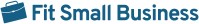 